 SVFPD BOARD AGENDA Thursday, November 10, 2020  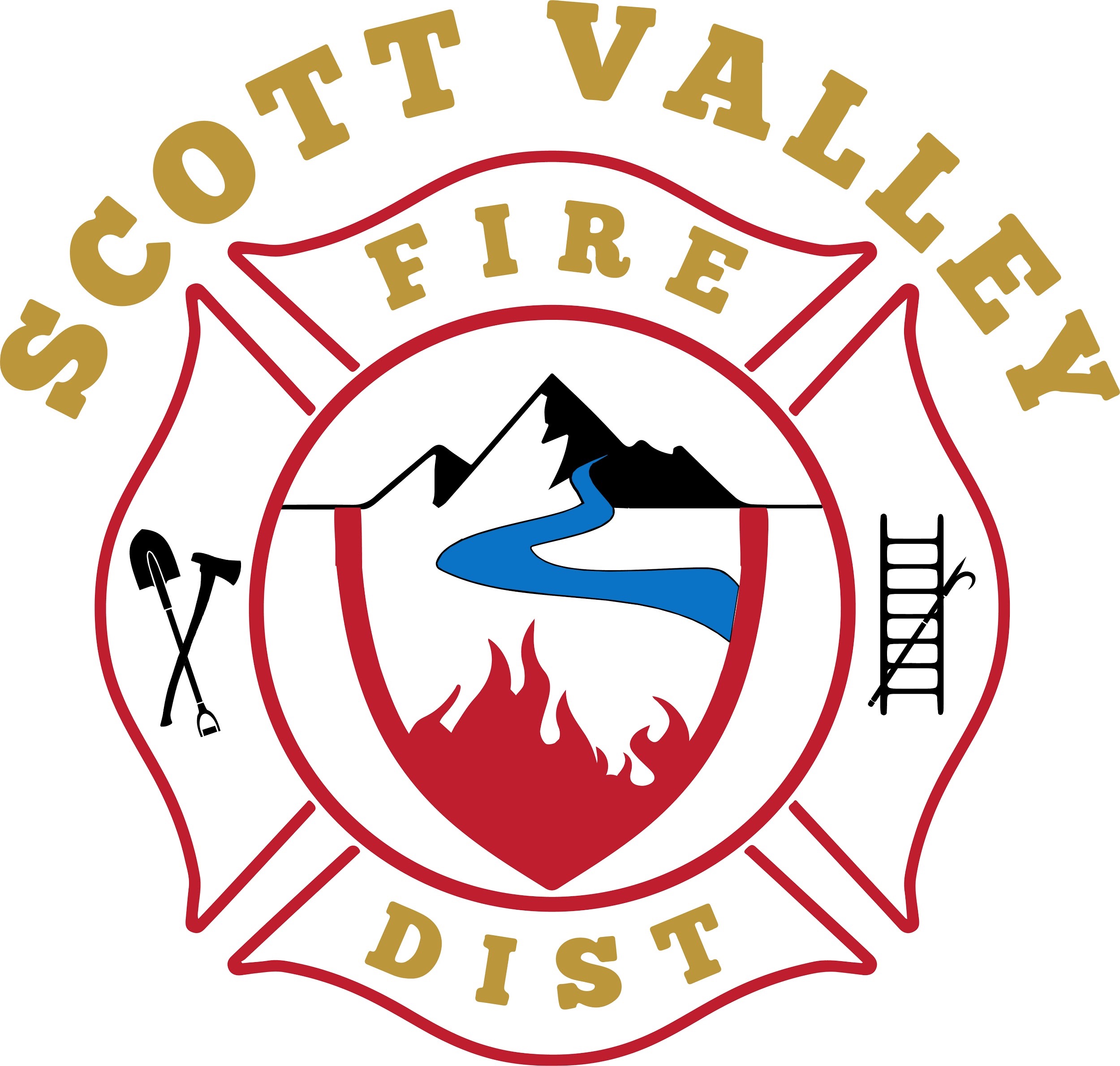 The Board will then convene in an open session of a REGULAR MEETING at 1700 hours (5:00p.m.) in the SVFPD fire hall at 317 Maple Ave., Greenview, CA.NOTE NEW WINTER MEETING TIME of 5:00.NOTE Tuesday meeting rather than Thursday, this month only.The Governor’s COVID-19 guidelines including social distancing and wearing protective masks will be followed.Public report period: Speakers should stand and address the Board. Public comments are limited to five minutes and to topics of interest to the Board. Discussion may not occur at this time. CLOSED SESSION: PersonnelAdministrative Officer SalucciMonthly revenue deposits, approval and payment of bills; acceptance of donationsDalmatians financial reportGrant application for solar-powered water fill sites. Oral communications, correspondence, continuing/new businessBoard member reports:Larry Alexander, Chair (Public Info Officer, Grants, Fire Safe Council Liaison) Approval of minutes from October meeting Oral Communication; correspondence; continuing/new businessJames C. Roseman, Vice Chair (Personnel) Excused absenceJay Akerman (Fiscal Oversight/Insurance)Continuing/New business Kathy Williams (Sunshine Committee) Continuing/New business 	      Kevin Hullquist (Training Center Coordinator) 	      Continuing/New businessOperations reports:Chief Paul Buchter  Assistant Chief position(s)RESOLUTION re Greenview Station lot line adjustment; authorizing Chief to represent SVFPDNew and/or pending firefighter applications. Final approval of applicants. Update on status of “chaser’ vehicle for strike team participationTraining/Safety/Injury and Illness Prevention Program monthly report 	Continuing/New business